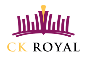 Irsko Grand TourTermín: duben/květen 2019Program:1.den: Odjezd z ČR v odpoledních/večerních hodinách do francouzského Cherbourghu.2.den: Cestou do přístavu zastávka na Omaha Beach, místa vylodění spojenců během 2.světové války, a American Cemetry. V podvečer nalodění na trajekt do Irska, ubytování v kajutách (plavba cca 16 hodin).3.den: Dopoledne vylodění v Irsku a návštěva skanzenu Irish National Heritage Park  (8€), kde je zmapováno osídlení ostrova od 7.stol. Odpoledne průjezd NP Wicklow Mountain a procházka „údolím dvou jezer“  Gledanlough. Večer ubytování v hostelu v Dublinu.4.den: Dopoledne procházka historickým centrem Dublinu (Trinity College, Bank of Ireland, Dublin Castle, Christ Church Cathedral). Kolem poledne přejezd do Belfastu, návštěva nechvalně proslulého vězení Crumlin Road Gaol (6,50 £) a okružní jízda městem. Večer ubytování v hostelu v Belfastu.5.den: Brzy ráno přejezd na sever. Projížďka po Causeway Coast Route , údajně nejkrásnější pobřežní cestě na světe.  Zastávka u překrásné aleje Dark Hedges a prohlídka Obrova chodníku (4 £), který je tvořen 37 000 čedičovými sloupy. Odpoledne přesun do hostitelských rodin v Galway.6.den: Dopoledne výlet do NP Connemara. V případě hezkého počasí lehký výstup na Diamantovou horu.  Odpoledne návštěva malebného opatství Kylemore Abbey (8€), impozantní stavby s krásnou viktoriánskou zahradou.  Večer návrat do Galway do rodin.7.den: Dopoledne zastávka v malebné vesničce Adare, poté procházka u fantastických útesů Cliffs of Moher (5€). Odpoledne příjezd do měsíční krajiny NP Burren a procházka k Poulnabourne Dolmen. Večer ubytování v host. rodinách v Killarney.8.den: Celodenní vyhlídková jízda podmanivou horskou přírodní scenérií Ring of Kerry. Zastávka v Bog Village (4,50 €), procházka k vodopádům Torc (3€). Večer návrat na ubytování.9.den: Po snídani odjezd z hostitelských rodin. Návštěva malebného města Cork a jednoho z nejslavnějších irských hradů Blarney Castle (7 €). Večer nalodění na trajekt do Francie, ubytování v kajutách. 10.den – 11.den: Návrat do ČR v nočních hodinách. Cena : cca 14 490,- Kč/ osobaCena zahrnuje:Autobusová doprava Přistavení autobusu ke školeTrajekt Cherbourgh – Rosslare – Cherbourgh2x ubytování v kajutách2x ubytování v hostelu se snídaní4x ubytování v hostitelských rodinách s plnou penzíCestovní pojištěníPojištění CK proti úpadku Služby průvodceMapky, kvízy a informační materiályAsistence CK 24/7Rozsah pojištění, které je v ceně zájezdu:pojištění léčebných výloh v zahraničí 4 mil. Kč - ambulantní ošetření včetně léků, hospitalizace, repatriace 4 mil. Kč- ošetření zubů max. 7 500 Kč- náklady na cestu a ubytování jedné blízké osoby max. 25 000 Kčpojištění zavazadel 18 000 Kčúrazové pojištění – trvalý následek 18 000 Kčpojištění odpovědnosti za škodu na majetku 1 mil. Kčpojištění storna zájezdu v případě onemocnění, úrazu či živelné pohromy 80% stornopoplatkupojištění storna zájezdu v případě závažných rodinných událostí (úmrtí v rodině atp.)  100% stornopoplatkuStornopoplatky /v případě, že zrušíte zájezd z jiných důvodů než je onemocnění či závažní rodinné důvody/ si CK účtuje tyto stornopoplatky:a) skutečně vzniklé náklady, nejméně však 15% ceny zájezdu, pokud dojde ke zrušení účasti dříve než 30 dnů před uskutečněním zájezdu + výdaje na případné vstupné, uhrazené CK před zájezdem b) skutečně vzniklé náklady, nejméně však 30% ceny zájezdu, pokud dojde ke zrušení účasti mezi 29.-20. dnem před uskutečněním zájezdu+ výdaje na případné vstupné, uhrazené CK před zájezdem c) skutečně vzniklé náklady, nejméně však 50% ceny zájezdu, pokud dojde ke zrušení účasti mezi 19.-11. dnem před uskutečněním zájezdu + výdaje na případné vstupné, uhrazené CK před zájezdem d) skutečně vzniklé náklady, nejméně však 80% ceny zájezdu, pokud dojde ke zrušení účasti mezi 10.-5. dnem před uskutečněním zájezdu + výdaje na případné vstupné, uhrazené CK před zájezdeme) 100% ceny zájezdu, pokud dojde ke zrušení účasti v posledních 4 dnech před uskutečněním zájezdu. ----------------------------------------------------odstřihněte---------------------------------------------------------------Závazná přihláška na zájezd do Irska  Jméno a příjmení účastníka ………………………………………………………………………………………………………………….Adresa trvalého bydliště……………………………………………………………………………………………………………………...…………………………………………………………………………………………………………………………………………………………….Datum narození…………………………………………Státní příslušnost………………………………………………………………Číslo pasu nebo OP……………………………………Věk v době konání zájezdu……………………………………………….Alergie ………………………………………………………………………………………………………………………………………………...Souhlasím, aby se můj syn/moje dcera zúčastnil/ a zájezdu do Irska a Velké Británie..……………………………………………………podpis